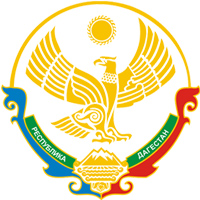 Муниципальное бюджетное общеобразовательное учреждение     "Берикейская средняя общеобразовательная школа"  ИНН 0512027245                                                                                              ОГРН 1030500865504Республика Дагестан, Дербентский район, село Берикей, ул. Р.Гамзатова, 4 , 368625Cайт: http:// berikei.dagschool.com                                                                                               E-mail : berikey.dagschool@mail.ru                                                                          тел. +7-903-469-15-49                                                                       Приказ №  __                                                 от 25 ноября 2021г.О реализации проекта «Театр в школе»В соответствии с перечнем поручений Президента от 25 августа 2021 года Пр-1808ГС п.2 г-2 «По проведению на регулярной основе всероссийских театральных, спортивных и технологических конкурсов для обучающихся по основным общеобразовательным программам», во исполнение пункта 10 Перечня поручений Минпросвещения РФ по итогам Всероссийского совещания с руководителями органов исполнительной власти субъектов РФ, осуществляющих государственное управление в сфере образования, по созданию театральных кружков в каждом общеобразовательном учреждении и  в целях полноценного эстетического развития и воспитания обучающихся, средствами театрального искусства, создания условий для приобщения их к истокам отечественной и мировой культуры, Приказываю:1. Осуществить реализацию проекта «Театр в школе».2. Утвердить Порядок реализации проекта «Театр в школе» (далее – Порядок) согласно приложению к настоящему приказу.3. Создать условия для реализации проекта «Театр в школе» в МБОУ «Берикейская СОШ» (материальные, кадровые);организовать театральный кружок  на базе МБОУ «Берикейкая СОШ»;провести работу по разработке типовых общеобразовательных (общеразвивающих) программ дополнительного образования, в том числе во взаимодействии с учреждениями культуры;рассмотреть возможность  внесения  корректировки в рабочие программы по предметам учебного плана  (технология, музыка, литература, истории, английского языка, биологии и др.) и плана внеурочной деятельности, в рамках образовательной программы учреждения, а также ставок (часов) педагогов дополнительного образования (образовательная организация самостоятельно осуществляет перераспределение часов) для реализации данного проекта;предусмотреть возможность приглашения в школу молодых актеров  для организации дополнительного образования;организовать посещение  театров, концертных залов, музеев организационными группами обучающихся на основании представленных план-графиков  учреждений культуры; провести работу по публикации программ дополнительного образования на сайте «р05.навигатор.дети» и оформлению заявок на обучение через информационную систему Навигатор.4. Руководителю театра  :организовать работу в  МБОУ «Берикейская СОШ»  по разработке и проектированию  дополнительных образовательных программ предусматреть проведение театром мероприятий в форме спектаклей и мастер-классов ;составить сводную театральную афишу для посещения театров организационными группами учащихся .5. Контроль за исполнением настоящего приказа возложить на педагога–организатора Имамову А.Г.Директор школы:                                  Зейфетдинов А.Б.